Ur. broj:  OKGF-08/18Mostar, 18 . svibnja 2018.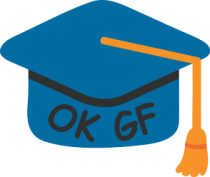 IZVJEŠĆEIzvješće o provedenoj  studentskoj anketi o zainteresiranosti studenata treće godine preddiplomskog studija  akademske  2017./2018.g. za postojeće smjerove diplomskog studija (smjer KONSTRUKCIJE i smjer OPĆI) i za planirani novi smjer HIDROTEHNIKA I OKOLIŠNO INŽENJERSTVOUvod: Prezentacija smjera „Hidrotehnika i okolišno inženjerstvo“ i studentska anketa o zainteresiranosti studenata treće godine preddiplomskog studija akademske 2017/2018.g provedena je dana 17.05. 2018. godine. Prezentaciji smjera nazočili su ; dekanica izv.prof.dr.sc. Maja Prskalo, Izv. prof. dr.sc. Željko Rozić, izv.prof.dr. Gordan Prskalo, izv.prof.dr.sc. Amira Galić, doc.dr.sc. Mirna Raič i asistent:mr.sc.Tatjana Džeba.Nakon Uvodne riječi izv.prof.dr.sc. Amire Galić, prezentaciju smjera Hidrotehnika i okolišno inženjerstvo je vodio Izv.prof. dr.sc. Gordan Prskalo, nakon čega su uslijedila pitanja studenata i odgovori nazočnih nastavnika.Izgled anketnog listića je bio slijedeći:PREZENTACIJA SMJERA:HIDROTEHNIKA I OKOLIŠNO INŽENJERSTVOČETVRTAK, 17.05.2018.STUDENTSKA ANKETA:Kakvi su Vaši planovi nakon završetka preddiplomskog sveučilišnog studija građevinarstva:Molimo,  zaokružite slovo pored odabranog odgovora: Upisati diplomski studij građevinarstva na GF Sveučilišta u Mostaru Upisati diplomski studij građevinarstva na nekom od Sveučilišta u RH Upisati diplomski studij građevinarstva na nekom od Univerziteta u BiH Prekinuti daljnje školovanje Ništa od ponuđenogUkoliko upisujete diplomski studij građevinarstva na GF Sveučilišta u Mostaru, koji smjer će biti Vaš prvi odabir za nastavak školovanja, Vaš drugi odabir, i Vaš treći odabir. Molimo upišite broj odabira (1. ,  2. ,  3.) na praznu liniju pored naziva smjera.A. Smjer: Konstrukcije _______B. Smjer: Hidrotehnika i okolišno inženjerstvo ________C. Smjer Opći _______Rezultati provedene ankete: Prezentaciji i anketi je prisustvovalo ukupno 61 student preddiplomskog studija, Prezentaciji je prisustvovalo i nekoliko studenata diplomskog studija s „Općeg smjera“, koji nisu učestvovali u anketi. Anketni listić ispunil je 61 student preddiplomskog studija. Deset studenata se izjasnilo da žele nastaviti studij u RH. Dva studenta su zaokružili ništa od ponuđenog, dok se 49 studenata izjasnilo da želi nastaviti studij na GF SUM.Rezultati odgovora na drugo pitanje iz ankete ovih 49 studenata koji ostaju na RG SUM prikazani su u tablici koja slijedi:Kao prvi odabir smjer HIDRO je zaokružilo 10 studenata.Od ovih 20 studenata kojima je „Hidro“ smjer drugi odabir, njih 11 je stavilo „ smjer Konstrukcije“ na 1. Mjesto, a 9 studenata odabralo  „Opći smjer“ kao 1. Izbor . Temeljem ankete i opće zainteresiranosti studenata, može se zaključiti da definitivno postoji interes studenata za smjer HIDROTEHNIKA I OKOLIŠNO INŽENJERSTVO,  i da će se trend povećanja zainteresiranosti nastaviti, jer je studentima ovo tek prvo saznanje o tom smjeru. Nakon novih saznanja i detaljnijih informacija o smjeru, kompetencijama i ishodima učenja koje student dobije završetkom ovog smjera, te tržišnim potrebama, izgledno je očekivati povećanje broja studenata i povećanje zainteresiranosti u odnosu na rezultate provedenu ankete.Smjer1. odabir2. odabir3. odabirneodlučnineopredijeljeni ukupnoKONSTRUKCIJE238112549HIDRO1020152249OPĆI141317-549Predsjednica OKGF:mr. sc. Tatjana Džeba